Universidade Federal da Bahia                                                                         Faculdade de Filosofia e Ciências Humanas                                                     Programa de Pós-Graduação em História                                               Estrada de São Lázaro, 197, Federação                                              Salvador - Bahia, Brasil, 41.210-730                                                            Tel.: 71 3283 7904/ 3283 7903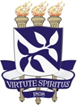 FORMULÁRIO PARA QUALIFICAÇÃOTítulo completoNome do aluno(a)MatrículaMembros da banca (com vinculação institucional)CursoDia, horário e localEquipamento necessárioObservações